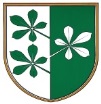 OBČINA KIDRIČEVOOdbor za gospodarjenje s premoženjemKopališka ul. 142325 KidričevoŠtev. 3525-2/2019						Dne   13.3.2019  								 Na podlagi 22. člena Statuta Občine Kidričevo Uradno glasilo slovenskih občin, št. 62/16 in 16/18) in 59. člena Poslovnika občinskega sveta Občine Kidričevo (Uradno glasilo slovenskih občin, št. 36/17 in 16/18) odbor za gospodarjenje s premoženjem predlaga občinskemu svetu Občine Kidričevo, da sprejmeS  K  L  E  POdbor za gospodarjenje s premoženjem predlaga Občinskemu svetu Občine Kidričevo, da najemodajalec Občina Kidričevo ugodi/ne ugodi vlogi Lovske družine Cirkovce, Starošince 7, 2326 Cirkovce, ter zniža letno najemnino za nepremičnino parc. št. 402/1, k.o. (431) Starošince, iz sedanjih 100,00 EUR na 12,00 EUR na leto.								Marjan Petek;								predsednik								odbora za gospodarjenje s premoženjem